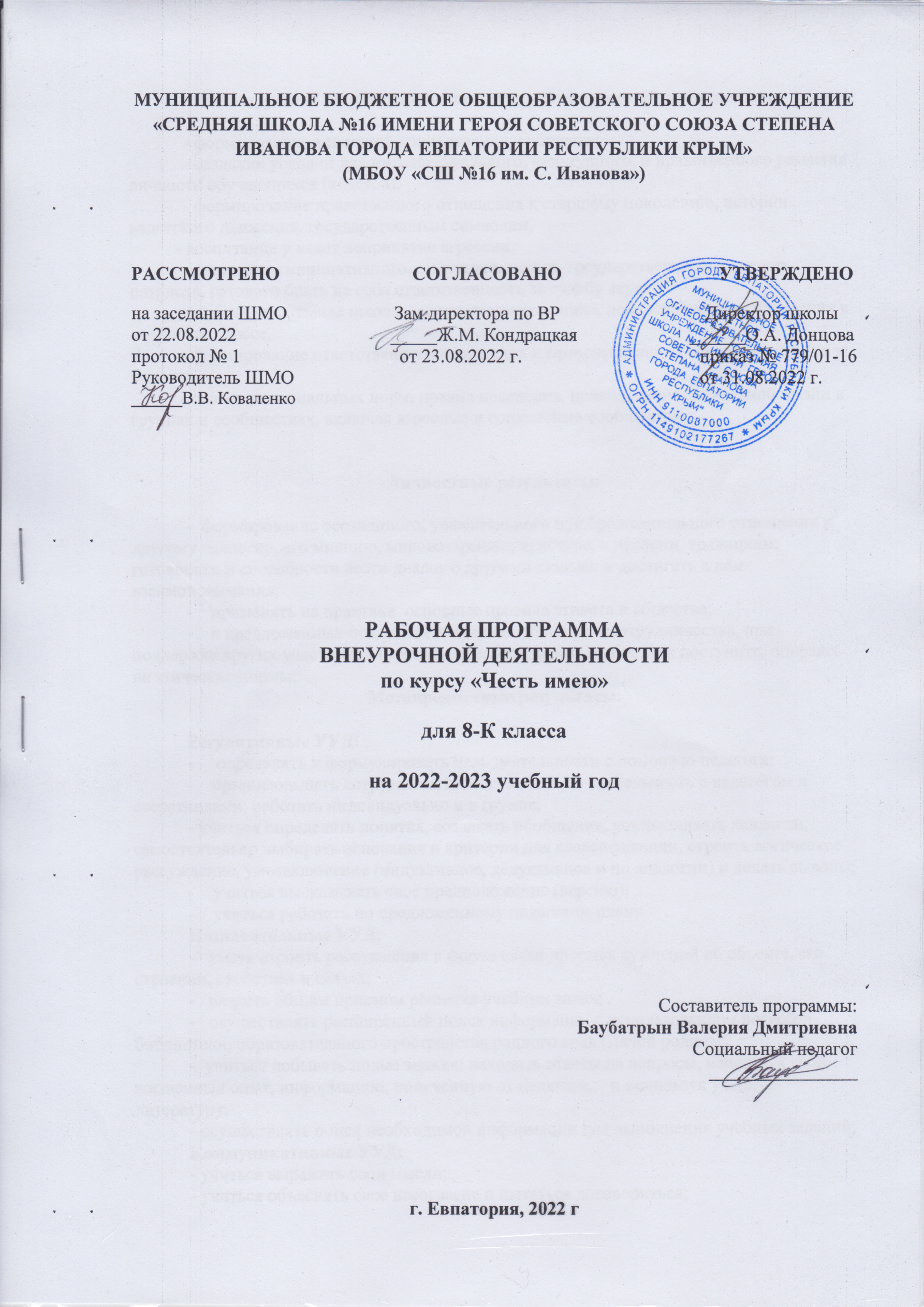 Планируемые результаты освоения курса внеурочной деятельности.- формирование успешной социализации в обществе,- создание условий для интеллектуального, культурного, и нравственного развития личности обучающихся (кадетов), - формирование нравственного отношения к старшему поколению, истории кадетского движения, государственным символам,          - воспитание у кадет непринятие агрессии,-воспитание инициативного, самостоятельного, государственно мыслящего патриота, готового брать на себя ответственность за судьбу страны.         - усвоение учащимися школы основных нравственных ценностей и норм поведения в кадетском классе.           - формирование ответственного отношения к саморазвитию на основе мотивации к познанию;           - освоение социальных норм, правил поведения, ролей и форм социальной жизни в группах и сообществах, включая взрослые и социальные сообщества.Личностные результаты:-  формирование осознанного, уважительного и доброжелательного отношения к другому человеку, его мнению, мировоззрению, культуре, к истории, традициям; готовности и способности вести диалог с другими людьми и достигать в нём взаимопонимания;-    применять на практике  основные правила этикета в обществе;-    в предложенных педагогом ситуациях общения и сотрудничества, при поддержке других участников группы и педагога, делать выбор, как поступить, опираясь на этические нормы;Метапредметные результаты:Регулятивные УУД:-     определять и формулировать цель деятельности с помощью педагога;-    организовывать сотрудничество и совместную деятельность с педагогом и сверстниками; работать индивидуально и в группе;- учиться определять понятия, создавать обобщения, устанавливать аналогии, самостоятельно выбирать основания и критерии для классификации, строить логическое рассуждение, умозаключение (индуктивное, дедуктивное и по аналогии) и делать выводы;-    учиться высказывать свое предположение (версию);-    учиться работать по предложенному педагогом плану.Познавательные УУД:-   уметь строить рассуждения в форме связи простых суждений об объекте, его строении, свойствах и связях;-   владеть общим приемом решения учебных задач;-   осуществлять расширенный поиск информации с использованием ресурсов библиотеки, образовательного пространства родного края (малой родины);-  учиться добывать новые знания: находить ответы на вопросы, используя свой жизненный опыт, информацию, полученную от педагога,    и используя учебную литературу;- осуществлять поиск необходимой информации для выполнения учебных заданий;Коммуникативные УУД:- учиться выражать свои мысли;- учиться объяснять свое несогласие и пытаться договориться;- овладевать навыками сотрудничества в группе в совместном решении учебной задачи.- соблюдать простейшие нормы речевого этикета: здороваться, прощаться, благодарить;- отстаивать свою точку зрения, соблюдая правила речевого этикета;- критично относиться к своему мнению. Уметь взглянуть на ситуацию с иной позиции и договариваться с людьми иных позиций.Предметные результаты:Учащиеся 8 класса научатся:- ценить традиции и культуру человечества;- основным правилам этикета;-уважать людей и себя, любить своих близких;по культуре общения кадета- хорошим манерам поведения;- понятия, правила и нормы воспитанного человека;- правила поведения кадетов в общественных местах.по общечеловеческим нормам нравственности- виды этикета, и как их применять на практике;- столовые приборы, и как ими пользоваться.по самовоспитанию- понятие вежливости;- правилах и нормах поведения;по  понятию другого- тактичности- ответственности за свои поступкиУчащиеся 8 класса получат возможность научиться:            -формулировать собственное мнение и позицию;           - договариваться и приходить к общему решению в совместной деятельности, в том  числе в ситуации столкновения интересов.- устанавливать причинно-следственные связи между явлениями; -участвовать в дискуссиях, владеть терминологией, уметь убедительно и основательно доказывать свою точку зрения;- представлять результаты изучения исторического материала в формах конспекта, реферата, презентации.по культуре общения кадета - уметь применять на практике правилами этикета.по общечеловеческим нормам нравственности- знать столовые приборы и их назначение.по самовоспитанию- давать правильную оценку своим поступкам;- отличать «добро от зла», «правду от лжи»по понятию другого- совершать поступки, руководствуясь высоконравственными мотивами.Содержание учебного курса «Честь имею» Раздел 1. Культура общения кадета.  Культура общения кадета. Традиции общения в семье. «Домострой». Этикет разговора. Составление рассказа: «Настоящий кадет – это…»Раздел 2. Общечеловеческие нормы нравственности. Основные правила жизни в кадетском классе.  Этикет настоящего кадета – основа поведения в обществе. «В тебе взрослеет гражданин». Привычка – вторая натура. Заповеди: как мы их исполняем. Совесть- основа нравственности. «Чем ты сильнее, тем будь добрее». Мое отношение к понятиям «долг», «честь». «Приветливость – золотой ключик, открывающий сердца людей». Дума хорошо – и мысли созревают в добрые поступки. Нравственность в современном мире. Об источниках наших нравственных знаний. Образцы нравственности в истории ОтечестваРаздел 3. Самовоспитание. «Познай самого себя». Самовоспитание. Определение цели и составление плана самовоспитания на неделю. Как я работаю над собой. Мой темперамент. Влияние темперамента на учебную деятельность. О доброте и жестокосердии, о хороших и дурных привычках. Искусство одеваться. Гигиена одежды. Искусство одеваться. Мода. Одежда в школе и дома. Соблюдение режима дня – воспитание характера. В мире мудрых мыслей. Настоящий кадет – образец аккуратности и подтянутости.Раздел 4. Понять другого. Золотые правила. Учимся понимать настроение другого по внешним признакам. О тактичном и бестактном поведении. «Самолюб – никому не люб». В мире мудрых мыслей.  Викторина «Золотые правила этикета»Образовательные технологии и методы достижения поставленных задач, формы организации и виды деятельности учебного процесса:Внеурочная  деятельность организуется по видам:Познавательная деятельность,проблемно-ценностное общение,социальное творчество (социально-преобразующая добровольческая деятельность),Внеурочная деятельность организуется в формах:доклады, экскурсии,конкурсы,олимпиады,круглые столы,Методы обучения:по источнику знаний: словесные, наглядные, практические;по уровню познавательной активности: проблемный, частично-поисковый, объяснительно-иллюстративный.Технологии обучения:индивидуальные консультации,дидактические игры,работа в малых группах, работа в парах сменного состава,проблемное обучение,информационно-коммуникационные технологии.Тематическое планирование.Календарно тематическое планирование.№Наименование разделовЧасып/пТемы занятийвсего1.Раздел 1. Культура общения кадета.  42.Раздел 2. Общечеловеческие нормы нравственности.133.Раздел 3. Самовоспитание114.Раздел 4. Понять другого6                        Итого за курс « Честь имею! ».                        Итого за курс « Честь имею! ». 34№ п/п№ п/п№ п/пДатаДатаДатаТема урокапланпланфактпланпланфактТема урокаРаздел 1.  Культура общения кадета. (4 ч.)Раздел 1.  Культура общения кадета. (4 ч.)Раздел 1.  Культура общения кадета. (4 ч.)Раздел 1.  Культура общения кадета. (4 ч.)Раздел 1.  Культура общения кадета. (4 ч.)Раздел 1.  Культура общения кадета. (4 ч.)Раздел 1.  Культура общения кадета. (4 ч.)107.09Культура общения кадета.214.09Традиции общения в семье. «Домострой».321.09Этикет разговора.428.09Составление рассказа: «Настоящий кадет – это…»                 Раздел 2. Общечеловеческие нормы нравственности.  (13ч.)                 Раздел 2. Общечеловеческие нормы нравственности.  (13ч.)                 Раздел 2. Общечеловеческие нормы нравственности.  (13ч.)                 Раздел 2. Общечеловеческие нормы нравственности.  (13ч.)                 Раздел 2. Общечеловеческие нормы нравственности.  (13ч.)                 Раздел 2. Общечеловеческие нормы нравственности.  (13ч.)                 Раздел 2. Общечеловеческие нормы нравственности.  (13ч.)505.10Основные правила жизни в кадетском классе. 612.10Этикет настоящего кадета – основа поведения в обществе.719.10«В тебе взрослеет гражданин».826.10Привычка – вторая натура.909.11Заповеди: как мы их исполняем.1016.11Совесть- основа нравственности 1123.11«Чем ты сильнее, тем будь добрее».1230.11Мое отношение к понятиям «долг», «честь».1307.12«Приветливость – золотой ключик, открывающий сердца людей».1414.12Дума хорошо – и мысли созревают в добрые поступки1521.12Нравственность в современном мире.1628.12Об источниках наших нравственных знаний.1711.01Образцы нравственности в истории Отечества                       Раздел  3.  Самовоспитание (11 ч.)                      Раздел  3.  Самовоспитание (11 ч.)                      Раздел  3.  Самовоспитание (11 ч.)                      Раздел  3.  Самовоспитание (11 ч.)                      Раздел  3.  Самовоспитание (11 ч.)                      Раздел  3.  Самовоспитание (11 ч.)                      Раздел  3.  Самовоспитание (11 ч.)Столовые приборы.1818.01«Познай самого себя»1925.01Самовоспитание.2001.02Определение цели и составление плана самовоспитания на неделю.2108.02Как я работаю над собой.2215.02Мой темперамент. Влияние темперамента на учебную деятельность2322.02О доброте и жестокосердии, о хороших и дурных привычках.2401.03Искусство одеваться. Гигиена одежды.2515.03Искусство одеваться. Мода. Одежда в школе и дома.2629.03Соблюдение режима дня – воспитание характера.2705.04В мире мудрых мыслей.2812.04Настоящий кадет – образец аккуратности и подтянутости.                             Раздел  4.  Понять другого (6 ч.)                             Раздел  4.  Понять другого (6 ч.)                             Раздел  4.  Понять другого (6 ч.)                             Раздел  4.  Понять другого (6 ч.)                             Раздел  4.  Понять другого (6 ч.)                             Раздел  4.  Понять другого (6 ч.)                             Раздел  4.  Понять другого (6 ч.)2919.04Золотые правила.3026.04Учимся понимать настроение другого по внешним признакам.3103.05О тактичном и бестактном поведении.3210.05«Самолюб – никому не люб».3317.05В мире мудрых мыслей. 3424.05Викторина «Золотые правила этикета»